บันทึกข้อความ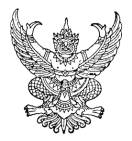 ส่วนราชการ  เทศบาลตำบลเวียงพางคำ  กองคลัง   โทร. 053646569 ต่อ 23   .ที่  ชร 54602/             			 วันที่  ......................................             .เรื่อง   ขออนุมัติดำเนินการตามโครงการ                                                                             . เรียน	นายกเทศมนตรีตำบลเวียงพางคำเรื่องเดิม	 เนื่องด้วยงาน....ได้รับการอนุมัติตามข้อบัญญัติงบประมาณรายจ่ายประจำปี งบประมาณ พ.ศ....หมวดรายจ่าย....ประเภทรายจ่าย........................รายการค่าใช้จ่าย....................จำนวนเงิน..................เบิกไปแล้ว.....................คงเหลือ......................ข้อเท็จจริง	เนื่องด้วยวันที่...............เป็นวัน...(ระบุเทศกาล)......................เทศบาลตำบลเวียงพางคำ มีเงินรายได้เพียงพอที่จะดำเนินโครงการ.................เทศบาลตำบลเวียงพางคำ โดยกอง/สำนัก จึงจัดทำโครงการ.................ซึ่งประกอบด้วยกิจกรรมต่างมาเพื่อโปรดพิจารณาระเบียบ/กฎหมาย / หนังสือสั่งการระเบียบกระทรวงมหาดไทยว่าด้วย……ระเบียบกระทรวงการคลังว่าด้วยการจัดซื้อจัดจ้างและการบริหารพัสดุภาครัฐ พ.ศ. 2560           จึงเรียนมาเพื่อโปรดพิจารณาดำเนินการตามระเบียบและข้อบังคับของทางราชการ			(ลงชื่อ).............................................				(                           )      (ลงชื่อ)...................................................หัวหน้าหน่วยงานผู้เบิก				(                            )  ตำแหน่ง............................ความเห็นปลัดเทศบาลตำบลเวียงพางคำ(     )  เห็นควรอนุมัติ(     )  ไม่เห็นควรอนุมัติเพราะ........................................................................................................ลงชื่อร้อยโท............................................................(กิตติชัย  เจริญยิ่ง)ปลัดเทศบาลตำบลเวียงพางคำ  		คำสั่งนายกเทศมนตรีตำบลเวียงพางคำ(    )  อนุมัติ(    )  ไม่อนุมัติ  เพราะ...............................................................................................................................ลงชื่อ............................................................(นายฉัตรชัย  ชัยศิริ)นายกเทศมนตรีตำบลเวียงพางคำบันทึกข้อความส่วนราชการ  เทศบาลตำบลเวียงพางคำ  กองคลัง   โทร. 053646569 ต่อ 23   .ที่  ชร 54602/             			 วันที่  ........................................             .เรื่อง   ขออนุมัติยืมเงินงบประมาณจ่ายเพื่อปฏิบัติราชการตามโครงการ.................................................                                                                             .เรียน	นายกเทศมนตรีตำบลเวียงพางคำเรื่องเดิม	ตามที่สำนัก/กอง..ได้รับอนุมัติให้ดำเนินกิจกรรมโครงการ...............................................................ในวันที่.......................ณ..................................................................................ข้อเท็จจริง	เพื่อให้การดำเนินงานเป็นไปด้วยความเรียบร้อย จึงขออนุมัติยืมเงินงบประมาณเพื่อปฏิบัติราชการตามโครงการดังกล่าว โดยขออนุมัติเบิกจ่ายเงินงบประมาณของเทศบาล แผนงาน...งาน........หมวด.............ประเภท...........รายการ............รวมเป็นเงินทั้งสิ้น..........รายละเอียดตามเอกสารแนบท้ายบันทึกระเบียบ/กฎหมาย / หนังสือสั่งการระเบียบกระทรวงมหาดไทยว่าด้วย……ระเบียบกระทรวงการคลังว่าด้วยการจัดซื้อจัดจ้างและการบริหารพัสดุภาครัฐ พ.ศ. 2560           จึงเรียนมาเพื่อโปรดทราบและพิจารณาอนุมัติ			        (ลงชื่อ)...................................................ผู้เบิก/ผู้ยืม				     (                            )  ตำแหน่ง............................ความเห็นของหัวหน้าหน่วยงานผู้เบิก……………………………………………………………………………………………………………………………..……………………………………………………………………………………………………………………………………(ลงชื่อ)...................................................(                            )      ตำแหน่ง............................ความเห็นปลัดเทศบาลตำบลเวียงพางคำ(     )  เห็นควรอนุมัติ(     )  ไม่เห็นควรอนุมัติเพราะ........................................................................................................ลงชื่อร้อยโท............................................................(กิตติชัย  เจริญยิ่ง)ปลัดเทศบาลตำบลเวียงพางคำ  		คำสั่งนายกเทศมนตรีตำบลเวียงพางคำ(    )  อนุมัติ(    )  ไม่อนุมัติ  เพราะ...............................................................................................................................ลงชื่อ............................................................(นายฉัตรชัย  ชัยศิริ)นายกเทศมนตรีตำบลเวียงพางคำ(นายฉัตรชัย  ชัยศิริ)นายกเทศมนตรีตำบลเวียงพางคำเรียน   นายกเทศมนตรีตำบลเวียงพางคำ  เรื่องเดิม 
               ตามที่ ข้าพเจ้า........................ ได้รับการอนุมัติให้ยืมเงินงบประมาณสำหรับดำเนินโครงการ............ตามฎีกาคลังรับเลขที่     /2563 ลงวันที่............ตามสัญญายืมเงินที่................./2563 จำนวนเงินทั้งสิ้น……………..ข้อเท็จจริง              บัดนี้การฝึกอบรม/ประชุม/สัมมนา ตามหลักสูตรดังกล่าวได้เสร็จสิ้น จึงขอนำส่งเอกสารเพื่อส่งใช้เงินยืมดังกล่าว พร้อมทั้งแนบเอกสารมาพร้อมบันทึกนี้ข้อกฎหมาย/ระเบียบ/หนังสือสั่งการ               1.ระเบียบกระทรวงมหาดไทย ว่าด้วยค่าใช้จ่ายในการ และการเข้ารับการฝึกอบรมของเจ้าหน้าที่ท้องถิ่นพ.ศ.2557               2. ระเบียบกระทรวงมหาดไทยว่าด้วยการรับเงิน การเบิกจ่ายเงิน การฝากเงิน การเก็บรักษาเงินและการตรวจเงินขององค์กรปกครองส่วนท้องถิ่น แก้ไขเพิ่มเติม ฉบับที่ 3 พ.ศ.2558 ข้อ 86 เงินที่ยืมไป ให้ผู้ยืมส่งใบสำคัญและเงินที่เหลือจ่าย (ถ้ามี) ภายในกำหนดระยะเวลาดังนี้ (3) การยืมเงินเพื่อปฏิบัติราชการนอกจากตาม (1) หรือ(2) ให้ส่งต่อองค์กรปกครองส่วนท้องถิ่นผู้ให้ยืม ภายในสามสิบวันนับจากวันที่ได้รับเงิน
                 จึงเรียนมาเพื่อโปรดพิจารณาอนุมัติ                                                  (ลงชื่อ)                                       ผู้ยืม                                                      (....................................................)                                               ตำแหน่ง...................................................                               ความเห็นของหัวหน้าสำนัก /กอง
.................................................................................................................................................................                                                    (........................................................)                                          ตำแหน่ง  หัวหน้าสำนัก /กอง..........................     
    
ความเห็นของปลัดเทศบาลตำบลเวียงพางคำ
..................................................................................................................................................................
                                                      ร้อยโท
                                                            (กิตติชัย  เจริญยิ่ง)
                                                        ปลัดเทศบาลตำบลเวียงพางคำ
คำสั่งของนายกเทศมนตรีตำบลเวียงพางคำ.......................................................................................................................................................